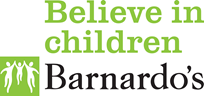 
How to Apply	Completing the application form – guidance notesPLEASE READ THESE NOTES CAREFULLY BEFORE COMPLETING YOUR APPLICATION FORM

General points  You must complete all sections of the application form. This is important as the decision to either
progress your application to the next stage of the recruitment and selection process or not will be based 
on this information.Be sure to fill in the post title and reference number, as our recruitment teams process a large number of vacancies and this ensures that your application will be considered for the right post. Please put your name on each page of your application form.
Applicants with a disability, impairment, mental or physical health conditionBarnardo’s welcomes applications from people with a disability, impairment, mental or physical health condition and is committed to treating such applicants fairly in the recruitment process.Barnardo’s believes that people are disabled by the way society is organised, rather than their impairment or difference. Within Barnardo’s, we seek to meet the needs of employees’ and job applicants through reasonable adjustments. Barnardo’s is proud to have been awarded the Two Tick symbol by the Jobcentre plus which sets out five commitments to employ, keep and develop the abilities of staff. As part of this, Barnardo’s has a policy of interviewing applicants with a disability, impairment, mental or physical health condition who meet the essential short-listing criteria, referred to as the Interview Guarantee Scheme. If this applies to you and wish to take advantage of the scheme, please tick the box on the first page on the application form.If you have a disability, impairment, mental or physical health condition and need any help in completing the form, or require the information in large print, braille or on tape, please contact us.Qualifications and trainingPlease refer to the person specification for the post to identify the minimum qualification requirements and ensure you provide this information. If you are citing what you understand to be an equivalent qualification to that sought, you should provide sufficient information to demonstrate this is the case.Some Barnardo’s jobs require no formal qualifications; do not be put off if you have nothing to write in this section.As well as telling us about the exams that you have passed, you should also include information about any relevant courses that you have completed.Include all qualifications and training which may have been undertaken on a part-time as well as full-time basis.Employment experienceThe form asks you to give details, to the nearest month and year, of previous jobs held, and account for any gaps in your employment record.Alternatively, some people will have developed relevant skills through part-time or voluntary work.  If you include any voluntary work, list the name and address of the group(s) involved and give details of the amount of time you have volunteered each month.Relevant experienceThis section gives you the opportunity to demonstrate why you are suitable for the post.  Before completing it, refer to the job description, person specification and additional information sheet (if applicable) for the job. The job description outlines the main duties of the post. However, please also refer to the additional information sheet (if applicable). The person specification contains a description of the skills, experience, qualifications and competencies necessary to carry out these tasks. Here it is essential to relate your experience to the information given in these documents by giving specific examples.  For example, telling us what you did in your job rather than what the team did and how you demonstrated a particular skill, rather than simply saying that you have it.  Please ensure you address all of the points identified on the person specification which will allow you to demonstrate your suitability for the position you have applied for.
You may wish to draw on relevant skills developed outside of work, whether home-based or social/community activities as well as previous/present employment, study and training. These might include running a club or voluntary group, bringing up children etc. ReferencesAs a childcare charity, safeguarding and protecting children is an integral part of our work.  We are rigorous in our reference checks for this reason.For posts within Children’s Services, please ensure you give references that cover at least the last five years of employment including one from your current line manager.  For all other posts, please ensure references cover a minimum of two years.If you are unemployed, include your last employer and line manager at your date of leaving, and if you have worked in a voluntary or unpaid capacity e.g., as a member of a Parent Teachers Association, you could include the chair of the committee among your references.All references will be obtained for all other posts prior to any conditional offer being confirmed.  Criminal RecordWith some exceptions having a criminal record will not necessarily bar an individual from working with us.  This will depend on the nature of the position sought and the circumstances and background of the offence.  If you have declared a criminal record, which we believe is relevant to the post we will discuss this with you after the selection process is complete but prior to making a conditional offer of employment if you are the successful candidate.   Applicants are required to complete the page marked Criminal Records, Disqualification &
 Declaration.For all posts that do not involve working with children, you must declare only ‘unspent’ convictions.For posts based in England or Wales that are exempt from the Rehabilitation of Offenders legislation, you must declare any convictions, cautions, reprimands or final warnings that are not "protected". Certain spent convictions and cautions are “protected” (also known as filtered) and are not subject to disclosure to employers, and cannot be taken into account. Further guidance and criteria on the filtering of these “protected” cautions and convictions (where applicable) is available on the Disclosure and Barring Service website. https://www.gov.uk/government/organisations/ disclosure-and-barring-service Successful candidates will be asked to consent to an Enhanced Disclosure via the Disclosure and Barring Service.For posts based in Northern Ireland that are exempt from the Rehabilitation of Offenders legislation you must declare any convictions that are not “protected” (also known as filtered). Certain spent convictions, cautions, diversionary youth conferences and informed warnings are “protected” or “filtered” and are not subject to disclosure to employers, and cannot be taken into account for employment purposes. Further guidance on the rules of the filtering scheme that AccessNI will apply is available on the Department of Justice Northern Ireland website http://www.nidirect.gov.uk/accessni-filtering Successful candidates will be asked to consent to an Enhanced Disclosure via AccessNI.  For posts based in Scotland that are exempt from the Rehabilitation of Offenders legislation you must declare all convictions, cautions, reprimands, or final warnings on your criminal record, both spent and unspent on the page marked ‘Criminal Record/Disqualification/Other.  Successful candidates will also be asked to consent to an Enhanced Disclosure via Disclosure Scotland. For posts requiring an Enhanced Disclosure, the covering letter will explain which sections apply to you and where relevant guidance to the filtering of convictions and the rules that apply. Details of criminal record information (not subject to filtering rules) should be noted on the page marked Criminal Record/Disqualification/Other. This page should be removed from the application form and returned in a sealed envelope marked with your name and ‘criminal record/other’.  Any information declared will be kept confidential and in line with data protection principles.
Disqualification from working with children or vulnerable adultsIf you are disqualified from working with children or vulnerable adults we are unable to consider you for jobs that involve working with these groups and it is a criminal offence to apply.  You are therefore asked to declare whether you are disqualified on the page marked Criminal Records, Disqualification & Declaration.  This section must be completed.    Disqualification can occur through a number of routes. In summary, these include:being on a disqualification list, Disclosure and Barring Children’s or Vulnerable Adults Barred List, or PVG Children’s List;being subject to a Disqualification Order;under Disqualification from Caring for Children and Day Care Child-minding Disqualification legislation;   living in the same household where another person who is disqualified lives or is employed;being found to have committed an offence overseas which would constitute an offence if it had been done in any part of the UK.
Childcare Disqualification Checks Shortlisted job applicants applying for a relevant post in early years provision, later years provision 
up to 8 years and in the management of such early or later years provision (applicable in England 
and Wales only) will be asked to complete a Disqualification Declaration Form to confirm that no one living 
in the same household as the applicant or living at their address, is a disqualified person under the Childcare (Disqualification) Regulations 2009 or Child Minding and Day Care (Disqualification) (Wales) Regulations 
2010, as appropriate. By signing this application form you acknowledge and consent to 
completing and returning the Disqualification Declaration Form if you are shortlisted for a relevant post.  
Returning the application formPlease keep a copy of the form.  The interview will include questions about information given.Please return your completed application form by the closing date, via post or email.  Applications received after the closing date will not be considered unless there are extenuating circumstances. Please return your application form in word format.  Unfortunately we cannot accept scanned copies.  Remember we are only able to measure your suitability from the information you provide.If you require any further advice on any of the above, please phone or email the recruiter named in the job advert and/or attached letter.APPLICATION FORM – CONFIDENTIALThe information supplied on this application form will be used to evaluate your suitability for employment at Barnardo’s.  Please read the guidance notes before completing the forms.  Once completed, please return the forms to us.  If applying by email please remember to quote the relevant job reference in the subject line of your email.Please indicate by ticking the relevant box below whether you are applying as: an external candidate;  an internal candidate (which includes Barnardo’s employees, ‘As and When Workers, current Agency workers and Barnardo’s Volunteers);  a redeployee (internal candidate listed on Barnardo’s redeployment register). 

Please also indicate by ticking the box whether you wish to take advantage of the ‘Two Ticks’ (disability symbol) Interview Guarantee Scheme (see guidance notes) Position applied for:     				Post reference no:      Personal InformationPlease answer the following question if the job description/person specification requires this. Do you hold a current full driving licence?  Yes	  No		 Not applicable for this role	If yes is it a clean driving licence?   Yes	  No	   If no please give details      Employment experiencePlease give details of your present or most recent employment/voluntary work first and work backwards.  Include all periods of unemployment, travel etc. in the space provided so there are no gaps in the record.  (If you have additional previous employment, please give details on a separate sheet using the same format) and ensure your name and the post reference number is on each page.Gaps in your employment – Please provide reason/information for any gaps in employment                 (verification of employment gaps will be required if an offer of employment is made)Relevant ExperiencePlease tell us how your experience, skills and qualifications meet the requirements of the person specification, job description and additional information sheet (if applicable).  Please focus your response on the things you did in your job/volunteering, home-based or social/community activities giving examples of how you demonstrated the skills and competencies required for the role (maximum of 2 A4 sheets). The information you provide will be the basis for shortlisting and you may find it useful to refer to the Guidance notes attached before completing this section.References (Please refer to guidance notes before completing)Please ensure that you give a minimum of two references which cover at least the last 5 years of your employment (for Children’s Services) or two years for all other roles.  The first of your references must be your most recent line manager at your present employer.  If you are unemployed, this should be your most recent line manager at your last employer, or if this is your first job, your head-teacher or college tutor. Please note that Barnardo’s reserves the right to take up references in respect of any previous employment paid or unpaid, without further notification to you. You may also provide the name of a personal referee in addition to your employment references if you wish.* For all posts, we will ask your referees for comments on your suitability for the post and for employment referees request details on attendance and sickness levels.Notice Period If appointed, how soon could you join us?      Other Information

Media
Where did you see the advertisement for this post?	     	
Criminal Records, Disqualification & Declaration – The appropriate sections must be completed below.  Section A – All applicants	Are you subject to any current outstanding disciplinary action or legal proceedings?   Yes   NoIf yes, please give details       _____________________________________________________________________________________Section B – General posts (e.g. those that do not involve working with children or vulnerable adults)Criminal Convictions (please refer to Barnardo’s policy on the recruitment of ex-offenders) 
Have you ever been convicted of a criminal offence (‘unspent’ only)? 		     Yes   No
If yes, please give us details of all offences, penalties and dates on the page marked Criminal Record/Disqualification/Other in this application form. 

Once completed, please refer to Declaration._____________________________________________________________________________________________________________________Section C – Posts working with children or vulnerable adults Has there ever been any cause for concern regarding your conduct with children, young people or vulnerable adults?    									    Yes   No

If yes, please give details on the page marked Criminal Record/Disqualification/Other in this application form. 
Criminal Record 

Have you ever been convicted of a criminal offence or cautioned, reprimanded
or given a final warning by the police (‘spent’ or ‘unspent’)? (For posts in England and Wales please refer to the covering letter and guidance notes to completing the application form on the filtering of “protected” convictions and cautions before answering this question).				   Yes    No    				  											 If yes, please give details of all offences, penalties and dates on the page marked Criminal Record/Disqualification/Other in this application form.Once completed, please answer the next question under Regulatory body sanctions
 For posts based in Northern Ireland Please read the covering letter and guidance notes to completing the application form before answering this question. 

Do you have any convictions that are not "protected" as defined by the Rehabilitation of Offenders (Northern Ireland) Order 1978, as amended in 2014? 				 Yes    No

If yes, please give details about the offence, including the date of conviction and the sentence passed on the page marked Criminal Record/Disqualification/Other in this application form.

Once completed, please answer the next question under Regulatory body sanctions 
Regulatory body sanctionsAre you subject to any sanctions imposed by a regulatory body? 			 Yes    NoE.g. HCPC, NISCC, SSC, CSSIW, Ofsted
						   				If yes, please give details on the page marked Criminal Record/Disqualification/Other in this application form.Disqualification from working with children or vulnerable adultsAre you disqualified from working with children or vulnerable adults?		   Yes    No_________________________________________________________________Section D – Applications for Enhanced Disclosure only Are you aware of any police or social services enquiries undertaken following allegations madeagainst you that may have a bearing on your suitability for the post?  		  Yes    No 
If yes, please give details on the page marked Criminal Record/Disqualification/Other in this application form.
__________________________________________________________________Declaration - To be completed by all applicantsI confirm that the information I have given is correct and complete and that any false statements or omissions may render me liable to dismissal without notice or in some instances, referral to the police.I understand and agree that data contained in the application form will be used and processed for recruitment purposes.  I understand and agree that should I become an employee; the information will also be used for employment related purposes.  I agree to Barnardo’s holding and processing this information.  Signed                                           Dated      Criminal Records/Disqualification/OtherFor all posts please read the guidance notes to completing the application form before completing this sheet.Details of declaration of criminal convictions/disqualification/sanctions imposed by Regulatory bodies/other further information  Please give details below:EQUAL OPPORTUNITIES MONITORING FORM – CONFIDENTIALBarnardo’s is committed to achieving equality of opportunity and continually monitors the effectiveness of its policy.  This monitoring information is held confidentially and is not seen by the selection panel.  It is used to monitor our recruitment and selection and other employment processes.  Please complete each section by ticking the relevant boxes below.Post Applied For:     				Date of Birth:      EthnicityHow would you describe your ethnic origin? (as defined in 2011 census)www.barnardos.org.ukBarnardo’s Registered Charity Nos. 216250 and SC037605Name of service/department/shop:     Applicant number:      (for office use only)Last Name:      Title: (Please specify) e.g. Ms/Mr      First Name(s):      Previous Surname(s) (if applicable):      National Insurance Number:     Do you require a work permit:         Yes  Noto enable you to work in the UK?Address for correspondence:      Daytime telephone number:     Evening telephone number:      Evening telephone number:      Mobile number:      Mobile number:      Email :     Email :     QUALIFICATIONS AND TRAININGQUALIFICATIONS AND TRAININGQUALIFICATIONS AND TRAININGQUALIFICATIONS AND TRAININGQUALIFICATIONS AND TRAININGQUALIFICATIONS AND TRAININGDates(From/To)Secondary school/college/ university/training organisationsQualificationsQualificationsSubjectGrade ObtainedMembership of a Professional Body (e.g. CCW, CIPD, CIMA, HCPC, NISCC, SSSC)Membership of a Professional Body (e.g. CCW, CIPD, CIMA, HCPC, NISCC, SSSC)Membership of a Professional Body (e.g. CCW, CIPD, CIMA, HCPC, NISCC, SSSC)Membership of a Professional Body (e.g. CCW, CIPD, CIMA, HCPC, NISCC, SSSC)Membership of a Professional Body (e.g. CCW, CIPD, CIMA, HCPC, NISCC, SSSC)Membership of a Professional Body (e.g. CCW, CIPD, CIMA, HCPC, NISCC, SSSC)Name:     Renewal Date:     Name:     Renewal Date:     Name:     Renewal Date:     Membership/Status:       Number:     Membership/Status:       Number:     Membership/Status:       Number:     Date from/to(month/year)Employer’s name and address and nature of businessJob titles and brief description of dutiesCurrent salary or final salary (for last post only) and reason for leavingFrom (month/year)To (month/year)ReasonCurrent Employer (Line Manager)Previous Employer (Line Manager when you left)Previous Employer (Line Manager when you left)Previous Employer (Line Manager when you left)Name:      Name:      Name:      Name:      Job Title:      Job Title:      Job Title:      Job Title:      Organisation/Address (in full):      Organisation/Address (in full):     Organisation/Address (in full):     Organisation/Address (in full):     Tel No:      Tel No:      Tel No:      Tel No:      Email:                                 Email:                                    Email:                                    Email:                                    In what capacity do you know them?      In what capacity do you know them?      In what capacity do you know them?      In what capacity do you know them?      Previous Employer Previous Employer/Personal Referee*(*please delete as appropriate)Previous Employer/Personal Referee*(*please delete as appropriate)Previous Employer/Personal Referee*(*please delete as appropriate)Name:      Name:      Name:      Name:      Job Title:      Job Title:      Job Title:      Job Title:      Organisation/Address (in full):      Organisation/Address (in full):      Organisation/Address (in full):      Organisation/Address (in full):      Tel No:                               Tel No:      Tel No:      Tel No:      Email:      Email:                                      Email:                                      Email:                                      In what capacity do you know them?      In what capacity do you know them?      In what capacity do you know them?      In what capacity do you know them?      Can we contact your current employer prior to any conditional offer of employment?Can we contact your current employer prior to any conditional offer of employment? Yes  NoName:       Name of Project/Dept/Shop:     If Asian please select from below:If Asian please select from below:If Asian please select from below:If Asian please select from below:BangladeshiIndianPakistaniChineseAny other Asian backgroundAny other Asian backgroundIf Black please select from below:If Black please select from below:If Black please select from below:If Black please select from below:If Black please select from below:If Black please select from below:AfricanAfricanCaribbeanCaribbeanAny other Black backgroundIf Mixed/Multiple ethnic group please select from below:If Mixed/Multiple ethnic group please select from below:If Mixed/Multiple ethnic group please select from below:If Mixed/Multiple ethnic group please select from below:If Mixed/Multiple ethnic group please select from below:If Mixed/Multiple ethnic group please select from below:White & AsianWhite & Black AfricanWhite & Black AfricanWhite & Black CaribbeanWhite & Black CaribbeanAny other mixed/multiple background Any other mixed/multiple background Any other mixed/multiple background Any other mixed/multiple background Any other mixed/multiple background If WhiteBritishEnglishEnglishScottishScottishWelshNorthern IrishNorthern IrishIrishIrishGypsy or TravellerGypsy or TravellerAny other white background Any other white background Any other white background If other ethnic group please select from below:If other ethnic group please select from below:If other ethnic group please select from below:If other ethnic group please select from below:If other ethnic group please select from below:If other ethnic group please select from below:Arab Arab Any other Ethnic backgroundAny other Ethnic backgroundAny other Ethnic backgroundGender:FemaleFemaleMaleMaleMaleMarital Status: DivorcedDivorcedIn a Civil Partnership MarriedSeparatedSeparatedSingleWidowedOtherReligion orbeliefBuddhistChristianChristianChristianChristianHinduJewishJewishMuslimSikhSikhSikhSikhAny other religion/beliefNoneNonePrefer not to sayPrefer not to saySexual OrientationSexual OrientationSexual OrientationSexual OrientationSexual OrientationSexual OrientationBisexualGay manGay manGay manGay woman/lesbianHeterosexual/StraightOtherOtherOtherPrefer not to sayDisability, impairment, mental or physical health condition 
Do you consider yourself to have a disability, impairment, mental or physical health condition that affects your daily work and life?Disability, impairment, mental or physical health condition 
Do you consider yourself to have a disability, impairment, mental or physical health condition that affects your daily work and life?Disability, impairment, mental or physical health condition 
Do you consider yourself to have a disability, impairment, mental or physical health condition that affects your daily work and life?Disability, impairment, mental or physical health condition 
Do you consider yourself to have a disability, impairment, mental or physical health condition that affects your daily work and life?Disability, impairment, mental or physical health condition 
Do you consider yourself to have a disability, impairment, mental or physical health condition that affects your daily work and life?Disability, impairment, mental or physical health condition 
Do you consider yourself to have a disability, impairment, mental or physical health condition that affects your daily work and life?YesNoNoNoPrefer not to sayFor posts based in Northern Ireland onlyTo demonstrate our commitment to equality of opportunity in employment we need to monitor the community background of our applicants and employees, as required by the Fair Employment and Treatment (NI) Order 1998.  Regardless of whether they actually practice a particular religion, most people in Northern Ireland are perceived to be members of either the Protestant or the Roman Catholic communities.  Please indicate to which community you belong by ticking the appropriate box below.For posts based in Northern Ireland onlyTo demonstrate our commitment to equality of opportunity in employment we need to monitor the community background of our applicants and employees, as required by the Fair Employment and Treatment (NI) Order 1998.  Regardless of whether they actually practice a particular religion, most people in Northern Ireland are perceived to be members of either the Protestant or the Roman Catholic communities.  Please indicate to which community you belong by ticking the appropriate box below.For posts based in Northern Ireland onlyTo demonstrate our commitment to equality of opportunity in employment we need to monitor the community background of our applicants and employees, as required by the Fair Employment and Treatment (NI) Order 1998.  Regardless of whether they actually practice a particular religion, most people in Northern Ireland are perceived to be members of either the Protestant or the Roman Catholic communities.  Please indicate to which community you belong by ticking the appropriate box below.For posts based in Northern Ireland onlyTo demonstrate our commitment to equality of opportunity in employment we need to monitor the community background of our applicants and employees, as required by the Fair Employment and Treatment (NI) Order 1998.  Regardless of whether they actually practice a particular religion, most people in Northern Ireland are perceived to be members of either the Protestant or the Roman Catholic communities.  Please indicate to which community you belong by ticking the appropriate box below.For posts based in Northern Ireland onlyTo demonstrate our commitment to equality of opportunity in employment we need to monitor the community background of our applicants and employees, as required by the Fair Employment and Treatment (NI) Order 1998.  Regardless of whether they actually practice a particular religion, most people in Northern Ireland are perceived to be members of either the Protestant or the Roman Catholic communities.  Please indicate to which community you belong by ticking the appropriate box below.For posts based in Northern Ireland onlyTo demonstrate our commitment to equality of opportunity in employment we need to monitor the community background of our applicants and employees, as required by the Fair Employment and Treatment (NI) Order 1998.  Regardless of whether they actually practice a particular religion, most people in Northern Ireland are perceived to be members of either the Protestant or the Roman Catholic communities.  Please indicate to which community you belong by ticking the appropriate box below.  Member of the Protestant community  Member of the Protestant community  Member of the Protestant community  Member of the Roman Catholic community  Member of the Roman Catholic community  Member of the Roman Catholic community  Member of neither the Protestant nor Roman Catholic Community  Member of neither the Protestant nor Roman Catholic Community  Member of neither the Protestant nor Roman Catholic Community  Member of neither the Protestant nor Roman Catholic Community  Member of neither the Protestant nor Roman Catholic Community  Member of neither the Protestant nor Roman Catholic CommunityIf you do not answer the above question, we are encouraged to use the residuary method of making a determination.  Which means we can make a determination as to your community background on the basis of the information supplied by you on your application form/personnel file.Note: It is a criminal offence under Fair Employment (Monitoring) Regulations (NI) 1999 for a person to knowingly give false answers to these questions.If you do not answer the above question, we are encouraged to use the residuary method of making a determination.  Which means we can make a determination as to your community background on the basis of the information supplied by you on your application form/personnel file.Note: It is a criminal offence under Fair Employment (Monitoring) Regulations (NI) 1999 for a person to knowingly give false answers to these questions.If you do not answer the above question, we are encouraged to use the residuary method of making a determination.  Which means we can make a determination as to your community background on the basis of the information supplied by you on your application form/personnel file.Note: It is a criminal offence under Fair Employment (Monitoring) Regulations (NI) 1999 for a person to knowingly give false answers to these questions.If you do not answer the above question, we are encouraged to use the residuary method of making a determination.  Which means we can make a determination as to your community background on the basis of the information supplied by you on your application form/personnel file.Note: It is a criminal offence under Fair Employment (Monitoring) Regulations (NI) 1999 for a person to knowingly give false answers to these questions.If you do not answer the above question, we are encouraged to use the residuary method of making a determination.  Which means we can make a determination as to your community background on the basis of the information supplied by you on your application form/personnel file.Note: It is a criminal offence under Fair Employment (Monitoring) Regulations (NI) 1999 for a person to knowingly give false answers to these questions.If you do not answer the above question, we are encouraged to use the residuary method of making a determination.  Which means we can make a determination as to your community background on the basis of the information supplied by you on your application form/personnel file.Note: It is a criminal offence under Fair Employment (Monitoring) Regulations (NI) 1999 for a person to knowingly give false answers to these questions.